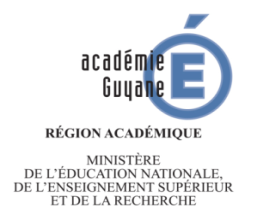 *Pour les personnes nées à l’étranger, joindre la photocopie de la carte d’identitéLa validité du stage est de cinq années scolaires consécutives sauf nouvelles dispositions réglementaires (N.B. escalade / 1 an). L’agrément est délivré pour une durée d’un an (Vérification annuelle)*Pour les personnes nées à l’étranger, joindre la photocopie de la carte d’identitéLa validité du stage est de cinq années scolaires consécutives sauf nouvelles dispositions réglementaires (N.B. escalade / 1 an).L’agrément est délivré pour une durée d’un an(Vérification annuelle)                                                                                                          Le CPCDEMANDE D’AGRÉMENT D’INTERVENANTS BÉNÉVOLES Activités sportives à encadrement renforcéDEMANDE D’AGRÉMENT D’INTERVENANTS BÉNÉVOLES Activités sportives à encadrement renforcéDEMANDE D’AGRÉMENT D’INTERVENANTS BÉNÉVOLES Activités sportives à encadrement renforcéÉcole :Circonscription :Année Scolaire : Sélectionner l'activité : Natation       Escalade    Cyclisme    ÉquitationLieu de l'activité :Sélectionner l'activité : Natation       Escalade    Cyclisme    ÉquitationClasse(s) concernée(s) :Sélectionner l'activité : Natation       Escalade    Cyclisme    ÉquitationPériode : du                             auDemande d’agrémentDemande d’agrémentDemande d’agrémentDemande d’agrémentDemande d’agrémentDemande d’agrémentDemande d’agrémentDemande d’agrémentLes personnes ci-dessous ont participé à la réunion d’information et ont satisfait aux conditions requises dans le département.Les personnes ci-dessous ont participé à la réunion d’information et ont satisfait aux conditions requises dans le département.Les personnes ci-dessous ont participé à la réunion d’information et ont satisfait aux conditions requises dans le département.Les personnes ci-dessous ont participé à la réunion d’information et ont satisfait aux conditions requises dans le département.Les personnes ci-dessous ont participé à la réunion d’information et ont satisfait aux conditions requises dans le département.Les personnes ci-dessous ont participé à la réunion d’information et ont satisfait aux conditions requises dans le département.Les personnes ci-dessous ont participé à la réunion d’information et ont satisfait aux conditions requises dans le département.Les personnes ci-dessous ont participé à la réunion d’information et ont satisfait aux conditions requises dans le département.ValidéN ValiNOM d'usagePrénomNom de naissance
si différentDate de naissanceVille de naissance +
n° du département + arrondissementPays de naissance*Adresse mailDate
d’agrémentEncadAccom@@@@@@@@@@@Fait à ……………….., le ………	…………
Le directeur d’écoleFait à ……………….., le ……………… 
L’inspecteur de l’éducation nationale
 de la circonscription 1er degréL’IEN Agrément accordé Fait ………………, le ………………… 
pour l'IA- DASEN deet par délégation, l’adjoint(e) au DASEN,DEMANDE D’AGRÉMENT D’INTERVENANTS BÉNÉVOLES Activités sportives à encadrement renforcéDEMANDE D’AGRÉMENT D’INTERVENANTS BÉNÉVOLES Activités sportives à encadrement renforcéDEMANDE D’AGRÉMENT D’INTERVENANTS BÉNÉVOLES Activités sportives à encadrement renforcéÉcole :Circonscription :Année Scolaire : Sélectionner l'activité : Natation       Escalade    Cyclisme    ÉquitationLieu de l'activité :Sélectionner l'activité : Natation       Escalade    Cyclisme    ÉquitationClasse(s) concernée(s) :Sélectionner l'activité : Natation       Escalade    Cyclisme    ÉquitationPériode : du                             auDemande de renouvellement d’agrémentDemande de renouvellement d’agrémentDemande de renouvellement d’agrémentDemande de renouvellement d’agrémentDemande de renouvellement d’agrémentDemande de renouvellement d’agrémentDemande de renouvellement d’agrémentDemande de renouvellement d’agrémentListe des intervenants bénévoles déjà agréés les années scolaires précédentes et susceptibles d’intervenir cette année scolaireListe des intervenants bénévoles déjà agréés les années scolaires précédentes et susceptibles d’intervenir cette année scolaireListe des intervenants bénévoles déjà agréés les années scolaires précédentes et susceptibles d’intervenir cette année scolaireListe des intervenants bénévoles déjà agréés les années scolaires précédentes et susceptibles d’intervenir cette année scolaireListe des intervenants bénévoles déjà agréés les années scolaires précédentes et susceptibles d’intervenir cette année scolaireListe des intervenants bénévoles déjà agréés les années scolaires précédentes et susceptibles d’intervenir cette année scolaireListe des intervenants bénévoles déjà agréés les années scolaires précédentes et susceptibles d’intervenir cette année scolaireListe des intervenants bénévoles déjà agréés les années scolaires précédentes et susceptibles d’intervenir cette année scolaireNOM d'usagePrénomNom de naissance
si différentDate de naissanceVille de naissance +
n° du département + arrondissement Pays de naissance*Adresse mailDate
d’agrément@@@@@@@@@@Fait à ……………….., le ………	…………
Le directeur d’écoleFait à ……………….., le ……………… 
L’inspecteur de l’éducation nationale
 de la circonscription 1er degréAgrément accordé Fait ………………, le ………………… 
pour l'IA- DASEN deet par délégation, l’adjoint(e) au DASEN,